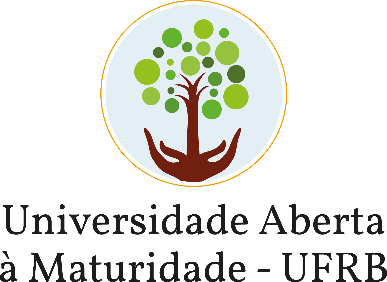 ANEXO IIFORMULÁRIO DE INSCRIÇÃOIDENTIFICAÇÃOPERFIL SOCIOECONÔMICOINFORMAÇÕES DA VIDA ESCOLARJUSTIFICATIVA DE INTERESSEEscreva por que gostaria de participar do Programa Universidade Aberta à Maturidade.1.1 Nome:1.1 Nome:1.2 RG:1.3 CPF:1.4 Nascimento:Endereço: _______________________________________________________________________________________________________________________________________Endereço: _______________________________________________________________________________________________________________________________________ Contatos: Telefones______________________________________________________                         Email ________________________________________________________ Contatos: Telefones______________________________________________________                         Email ________________________________________________________Componentes que deseja cursar:1ª Opção ________________________________________________________________2ª Opção_________________________________________________________________Componentes que deseja cursar:1ª Opção ________________________________________________________________2ª Opção_________________________________________________________________2.1 Situação Previdenciária: (    ) Ativo                  (    ) Inativo2.1 Situação Previdenciária: (    ) Ativo                  (    ) Inativo2.2 Ocupação atual: 2.2 Ocupação atual: 2.3 Renda Mensal:   (  ) Até 01 salário mínimo   (  ) Até 03 salários mínimos   (  ) Mais de 03 salários mínimos2.4 Fonte da Renda:   (  ) Não possui renda própria   (  ) Salário   (  ) Aposentadoria   (  ) Atividades informais   (  ) Agricultura   (  ) Pensão   (  ) Outras: _________________________________________________________2.5 Teve ou tem filhos: (   ) Não             (   ) Sim       Quantos: ________________________2.5 Teve ou tem filhos: (   ) Não             (   ) Sim       Quantos: ________________________2.6 Com quem reside: (   ) Esposa/o ou Companheira/o                                     (   ) Filhos/Enteados                                     (   ) Nora/Genro                                     (   ) Pai/Mãe                                     (   ) Outras pessoas                                     (   ) Mora sozinha 2.6 Com quem reside: (   ) Esposa/o ou Companheira/o                                     (   ) Filhos/Enteados                                     (   ) Nora/Genro                                     (   ) Pai/Mãe                                     (   ) Outras pessoas                                     (   ) Mora sozinha 2.7 Possui alguma dificuldade ou limitação física? (     ) Não    (    ) Sim Qual? ____________________________________________________________________2.7 Possui alguma dificuldade ou limitação física? (     ) Não    (    ) Sim Qual? ____________________________________________________________________3.1 Escolaridade: (   ) Ensino Fundamental           (    ) Ensino Médio3.2 Último ano que frequentou a escola: _________________________________________3.3 Participou de algum curso de formação ou capacitação com duração maior que três meses?  (    )Sim           (     )Não             3.4 Se participou de algum curso de capacitação ou formação, informe o curso e o ano que concluiu: __________________________________________________________________3.5 Estudou na modalidade EJA – Educação de Jovens e Adultos? (    )Sim      (    )Não